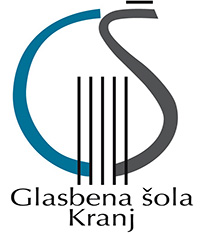 Razredno - Izpitni nastopČetrtek, 9. junija 2022, ob 19.00 uriTrubarjev trg 3PROGRAMljudska/prir. A. K. Pucihar: Adlešičko koloSlovenska ljudska: Rasla je jelkaA. Kavčič Pucihar: Z avtom na izlet– Mila Razinger, flavta, 1. razred– Petja Slemc, flavta, 1. razredMentorica: Katja StareB. Pucihar: Arija za lepo kraljično– Maruša Urbanc, flavta, 2. razredMentorica: Katja StarePri klavirju: Tanja ČinčP. Wedgwood: Sibirski galop– Gašper Lavtar, flavta, 2. razredMentorica: Katja StarePri klavirju: Tanja ČinčF. J. Gossec: Gavota– Dea Demšar, flavta, 3. razredMentorica: Katja StarePri klavirju: Tanja ČinčH.cAndriessen: Mala suita 1. stavek– Meta Korenjak, flavta, 3. razredMentorica: Katja StarePri klavirju: Tanja ČinčH. Andriessen: Mala suita 3. stavek– Ema Logonder, flavta, 3. razredMentorica: Katja StarePri klavirju: Tanja ČinčA. Dvoržak: Humoreska– Živa Kajzer, flavta, 4. razredMentorica: Katja StarePri klavirju: Tanja ČinčB. Pucihar: Srečno Luna– Karmen Kozina, flavta, 4. razredMentorica: Katja StarePri klavirju: Tanja ČinčB. Pucihar: Zmaj– Eva Tofant, flavta 3./4. razredMentorica: Katja StarePri klavirju: Tanja ČinčLinicke: Koncert za flavto– Eva Julija Rozman, flavta, 6. razredMentorica: Katja StarePri klavirju: Tanja ČinčLinicke: Koncert za flavto– Liza Erjavc, flavta, 6. razredMentorica: Katja StarePri klavirju: Tanja ČinčA. Woodall: Serenada– Kiara Kepic, flavta, 6. razredMentorica: Katja StarePri klavirju: Tanja ČinčB. Pucihar: Moč pravih prijateljev– Katarina Jekovec, flavta, 6. razredMentorica: Katja StarePri klavirju: Tanja ČinčPriprava točk:Katja Stare (1, 2, 3, 4, 5, 6, 7, 8, 9, 10, 11, 12, 13)Spremljava:Tanja Činč (2, 3, 4, 5, 6, 7, 8, 9, 10, 11, 12, 13)Organizacija nastopa:K. Stare